運動取組カード（中高生用）　　　　年　　組　名前　　　　　　　　　　　　　　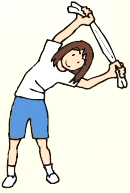 ★★★ 毎日、30分～60分程度を目安に、いろいろな運動を組み合わせて取り組みましょう。★★★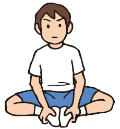 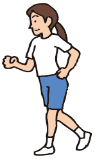 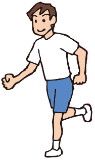 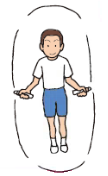 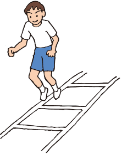 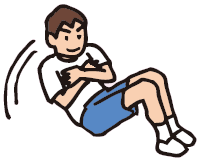 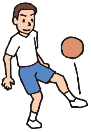 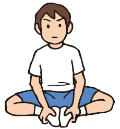 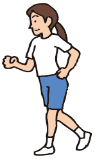 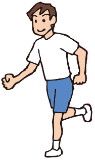 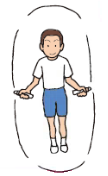 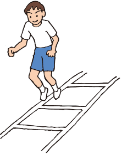 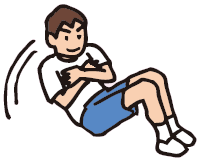 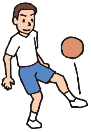 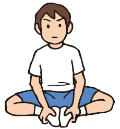 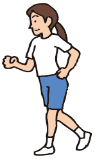 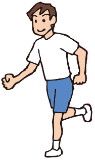 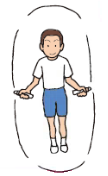 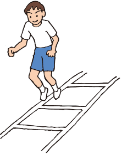 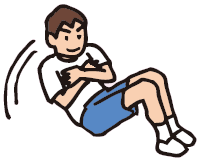 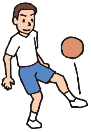 目　標運動に取り組む日数30分程度（　　　）日　・　60分程度（　　　）日運動に取り組む日数30分程度（　　　）日　・　60分程度（　　　）日運動に取り組む日数30分程度（　　　）日　・　60分程度（　　　）日※目標達成のために配慮することなどを書きましょう。※目標達成のために配慮することなどを書きましょう。※目標達成のために配慮することなどを書きましょう。日にち取り組んだ運動（取り組んだ運動を○で囲みましょう。）取り組んだ運動（取り組んだ運動を○で囲みましょう。）取り組んだ運動（取り組んだ運動を○で囲みましょう。）取り組んだ運動（取り組んだ運動を○で囲みましょう。）取り組んだ運動（取り組んだ運動を○で囲みましょう。）運動時間合計運動時間合計日にち体の柔らかさ動きを持続する能力巧みな動き巧みな動き力強い動き運動時間合計運動時間合計／（月）(　　　　　　　)その他　(　　　　　　　　　)その他 (　　　　　　　　　)その他 (　　　　　　　　　)(　　　　　　　)分(　　　　)分(　　　　)／（火）(　　　　　　　)その他　(　　　　　　　　　)その他 (　　　　　　　　　)その他 (　　　　　　　　　)(　　　　　　　)分(　　　　)分(　　　　)／（水）(　　　　　　　)その他　(　　　　　　　　　)その他 (　　　　　　　　　)その他 (　　　　　　　　　)(　　　　　　　)分(　　　　)分(　　　　)／（木）(　　　　　　　)その他　(　　　　　　　　　)その他 (　　　　　　　　　)その他 (　　　　　　　　　)(　　　　　　　)分(　　　　)分(　　　　)／（金）(　　　　　　　)その他　(　　　　　　　　　)その他 (　　　　　　　　　)その他 (　　　　　　　　　)(　　　　　　　)分(　　　　)分(　　　　)／（土）(　　　　　　　)その他　(　　　　　　　　　)その他 (　　　　　　　　　)その他 (　　　　　　　　　)(　　　　　　　)分(　　　　)分(　　　　)／（日）(　　　　　　　)その他　(　　　　　　　　　)その他 (　　　　　　　　　)その他 (　　　　　　　　　)(　　　　　　　)分(　　　　)分(　　　　)振り返り運動に取り組んだ日数30分程度（　　　）日　・　60分程度（　　　）日運動に取り組んだ日数30分程度（　　　）日　・　60分程度（　　　）日運動に取り組んだ日数30分程度（　　　）日　・　60分程度（　　　）日※運動に取り組んだ感想等を書きましょう。※運動に取り組んだ感想等を書きましょう。※運動に取り組んだ感想等を書きましょう。